7-ое заседание 28-го созыва  ҠАРАР                                                                         РЕШЕНИЕ              08.04.2020й                                       №37                            08.04.2020г.       О внесении изменений в решение Совета сельского поселения Султанбековский сельсовет № 76 от 20.04.2010 года «Об утверждении Положения о бюджетном процессе в сельском поселении Султанбековский сельсовет муниципального района Аскинский район Республики Башкортостан» (с изменениями от 08.02.2019 № 162)Рассмотрев протест прокурора района за № 7-1-2020 от 28.02.2020 года и в целях приведения в соответствие с действующим законодательством Положения о бюджетном процессе, Совет сельского поселения Султанбековский сельсовет муниципального района Аскинский район Республики БашкортостанРЕШИЛ:1. Внести в Положение о бюджетном процессе в сельском поселении Султанбековский сельсовет муниципального района Аскинский район Республики Башкортостан, утвержденное решением Совета сельского поселения Султанбековский сельсовет муниципального района Аскинский район Республики Башкортостан №76 от 20.04.2010 года (с изменениями от 08.02.2019 № 162), следующие изменения:1). Пункт 8 статьи 6 признать утратившим силу.2). Пункт 9 статьи 36 изложить в следующей редакции:«Верхний предел государственного (муниципального) внутреннего долга и (или) верхний предел государственного (муниципального) внешнего долга по состоянию на 1 января года, следующего за очередным финансовым годом и каждым годом планового периода (очередным финансовым годом)».2. Обнародовать настоящее решение на информационном стенде в здании администрации сельского поселения по адресу: д.Султанбеково, ул.Центральная, д.33 и разместить на официальном сайте органов местного самоуправления сельского поселения Султанбековский сельсовет муниципального района Аскинский район: www.sultanbek04sp.ru.4. Контроль исполнения настоящего решения возложить на постоянную комиссию Совета сельского поселения Султанбековский сельсовет муниципального района Аскинский район Республики Башкортостан по бюджету, налогам и вопросам муниципальной собственности.Главасельского поселения Султанбековский сельсоветмуниципального района Аскинский районРеспублики БашкортостанФ.Ф. ШарафутдиновБАШҠОРТОСТАН РЕСПУБЛИКАҺЫАСҠЫН  РАЙОНЫМУНИЦИПАЛЬ РАЙОНЫНЫҢСОЛТАНБӘК АУЫЛ СОВЕТЫАУЫЛ  БИЛӘМӘҺЕ СОВЕТЫ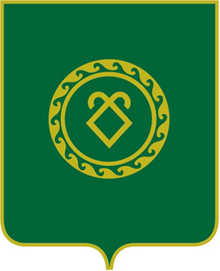 СОВЕТ СЕЛЬСКОГО ПОСЕЛЕНИЯСУЛТАНБЕКОВСКИЙ СЕЛЬСОВЕТМУНИЦИПАЛЬНОГО РАЙОНААСКИНСКИЙ РАЙОНРЕСПУБЛИКИ  БАШКОРТОСТАН